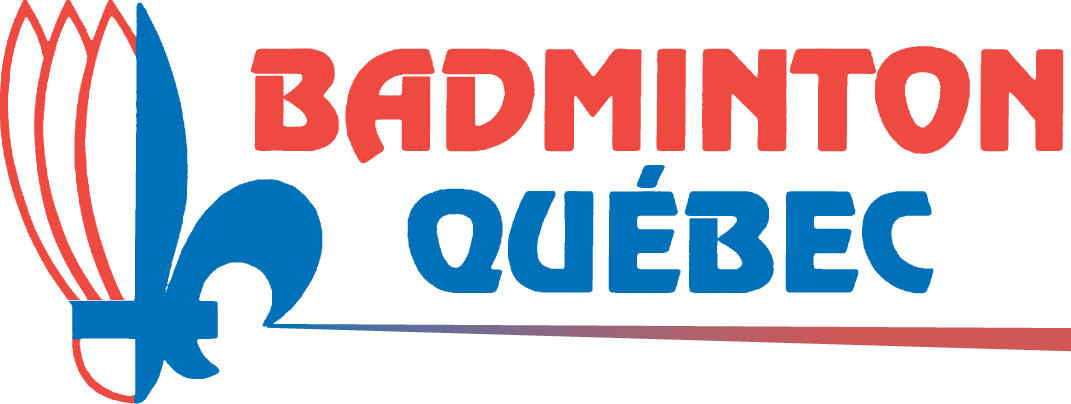 Le gouvernement verse annuellement une subvention à Badminton Québec destinée à soutenir l’engagement d’entraîneurs. La fédération devra accorder son soutien financier dans le cadre de ce programme à des clubs, associations régionales (pour des entraineurs qui agissent également en tant que conseillers auprès des clubs de la région) ou à un centre national ou régional d’entraînement qui rencontre les exigences suivantes: Critères d’admissibilité pour bénéficier de ce programme1. Le club doit être affilié à Badminton Québec ;2. L’entraîneur qui bénéficie de l’aide financière du club doit être affilié à Badminton Québec et doit détenir ,en date du 15 septembre 2020, une des certifications suivantes :Une certification de niveau 3, 4 ou 5 selon l’ancien système de certification des entraîneurs du (PNCE) ou;Le statut « formé » au volet Compétition-Développement du PNCE ou;  Un diplôme avancé à l’entraînement de l’Institut national du sport du Québec  (INS) ou;  Un baccalauréat dans une discipline appropriée en entraînement sportif  (éducation physique, activité physique, kinésiologie ou intervention sportive) en plus d'une formation appropriée spécifique à son sport comparable à ce qui est attendu pour les certifications nommées plus haut;   3. Le club ou l’association régionale doit verser à l’entraîneur un montant au moins équivalent à l’aide financière reçue dans le cadre de ce programme, jusqu’à concurrence de 10 000$ (montant ne provenant pas d’une subvention du MEES). Afin de démontrer que cette exigence est rencontrée, vous devez transmettre à Badminton Québec une résolution de votre Conseil d’administration confirmant le salaire versé annuellement à l’entraîneur. Pour un entraîneur à temps plein, le taux horaire doit être égal ou supérieur au salaire minimum du Québec en date du 15 septembre 2020;4. Les entraineurs bénéficiant de cette aide financière devront être actifs en entrainement sportif au moins 1800 heures par année pour être considéré à temps plein ou à 900 heures par année pour être considéré à mi-temps. Un entraineur qui occupe un emploi à temps plein en dehors de l’entraînement sportif ou qui est étudiant à temps plein ne pourra être considéré comme un entraineur à temps plein. Afin de démontrer que cette exigence est rencontrée, vous devez transmettre à Badminton Québec une description du volume d’heures effectuées sur une base annuelle par l’entraîneur bénéficiaire de cette aide financière.Responsabilités du club subventionnéL’entraîneur doit faire parvenir à Badminton Québec une planification annuelle d’entraînement. Il peut s’agir d’un plan de groupe ou personnalisé.Si le club n’a pas fait de demande lors de la saison précédente, il devra remplir les sections 4.2 et 4.3Au terme de l’allocation des points pour l’ensemble des clubs ayant déposé une demande d’aide financière, Badminton Québec transmettra aux clubs le détail des points attribués à chaque critère. Chaque club disposera d’un délai d’une semaine pour valider les données.Responsabilités de Badminton Québec:1-	Obligation d’effectuer le chèque au nom du club;2-	Obligation de produire un rangement prioritaire des clubs;3-	Pour les clubs et associations régionales, verser une aide financière minimum de 5 000$ et maximum de     15 000$ pour les entraineurs à temps plein qui respectent les critères. Verser une aide financière minimum de 3 500$ et maximum de 5 000$ pour les entraineurs à mi-temps qui respectent les critères;4-	Verser l’aide financière aux clubs et associations régionales au plus tard le 31 mars 2021; 5-	Le conseil d’administration détermine les montants accordés, puis la ventilation de la subvention est transmise au MEES pour autorisation.FORMULAIREDemande de soutien à l’engagement d’entraîneur 2020-2021 Nom du club Nom du mandataire  @ courriel du mandataire Nom de l’entraîneur  #CC de l’entraîneur Les données recueillies dans ce formulaire permettront à Badminton Québec de produire le rangement prioritaire des clubs. Ce rangement sera déterminant dans l’attribution des subventions. Le système de pointage utilisé pour l’évaluation des demandes est précisé pour chaque critère. Pour favoriser l’attribution de l’aide financière à un maximum de club, une pondération sera appliquée au deuxième, troisième et quatrième entraineur provenant d’un même club, comme suit :2e entraineur recevra 100% des points à la section 1 et 60% des points aux sections 2, 3 et 4.3e entraineur recevra 100% des points à la section 1 et 30% des points aux sections 2, 3 et 4.4e entraineur et suivants recevra 100% des points à la section 1 et aucun point aux sections 2, 3 et 4.Pour toute question, veuillez contacter Chantal Brouillard, directrice générale, à :chantal.brouillard@badmintonquebec.com 		514-252-3066Ce formulaire doit être dument rempli par le mandataire du club sportif et transmis à Badminton Québec au plus tard le 15 septembre 2020 à :Chantal.brouillard@badmintonquebec.comSeuls les formulaires (version Word) reçus informatiquement seront acceptés. Section 1 – l’entraîneur chef (15 points)Formation académique (2 points) maîtrise ou doctorat en activité physique ou sport = 2 points baccalauréat en activité physique ou sport = 1.5 points baccalauréat dans une discipline connexe = 1 point autre formation pertinente = 0.5 pointSi vous détenez une de ces formations, veuillez cocher la case correspondante et joindre une copie du diplôme obtenu. Programme national de certification des entraineurs (5 points) niveau 5 certifié = 5 points niveau 5 amorcé et minimum de 10 tâches complétées = 4 points niveau 4 certifié = 3 points niveau 4 amorcé et minimum de 6 tâches complétées = 2 points niveau 4 amorcé et moins de 6 tâches complétées = 1 pointSi vous avez poursuivi votre perfectionnement au delà du niveau 3, veuillez cocher la case correspondante. Implication en 2018/2019 (5 points)La note attribuée est constituée de la somme des points, jusqu’à un maximum de 5.Voici des exemples d’implication admissible :directeur de stage à Badminton Québec = 1 point / stageentraîneur aux Jeux du Québec, Jeux du Canada, coupe provinciale par équipe = 1 point par compétitionconférencier, rédacteur ou formateur lors d’activités ou de projets de Badminton Québec en coaching = 1 point par activitéentraîneur à l’école estivale de Badminton Québec = 1 pointentraîneur adjoint lors des camps d’entraînement et d’évaluation de l’Équipe du Québec = 1 point par activitéPour chaque type d’implication, l’entraîneur peut également avoir participé à des activités comparables à celles-ci. Veuillez préciser la date, le lieu et la personne à contacter pour confirmation. Dressez la liste de vos implications réalisées entre le 1er septembre 2019 et le 31 août 2020. Années d’expérience (3 points)Les données présentées seront évaluées selon le nombre d’années d’expérience et le niveau d’implication. Pour une année donnée, ne tenir compte que du niveau le plus élevé en coaching. Ne pas compter une année à plus d’un niveau. Voici la pondération par niveau :4 points par année au niveau international(i.e. au moins un athlète de votre club participe à un minimum de 3 compétitions en Amérique ou 2 compétitions hors Amérique)3 points par année au niveau national(i.e. vos athlètes participent au championnat canadien sénior et/ou junior)2 points par année au niveau provincial(i.e. vos athlètes participent au championnat provincial junior et/ou Élite, A.B.C)1 point par année au niveau régionalVeuillez compléter le tableau.La somme des points obtenu par chaque club sera transposée sur la note maximale de 3 points. (exemple : le club classé au 1er rang de ce critère totalise 32 points. Sa note est donc de 3 points. La somme des points obtenu par votre club pour ce critère est de 18. La règle de trois s’applique, soit 18 X 3 / 32 = 1,69. La cote de votre club sera donc de 1,69.Veuillez inscrire dans la case le nombre d’années d’expérience, et ce pour chaque niveau.Section 2 – La structure du club (20 points)2.1 Les niveaux d’athlètes représentés au sein du club (4 points)Centre d’entraînement provincial = 4 points6 niveaux d’athlètes avec au moins 4 athlètes par catégorie = 4 points5 niveaux d’athlètes avec au moins 4 athlètes par catégorie = 3,5 points4 niveaux d’athlètes avec au moins 4 athlètes par catégorie = 3 points3 niveaux d’athlètes avec au moins 4 athlètes par catégorie = 2,5 points5 niveaux d’athlètes avec au moins 3 athlètes par catégorie = 3 points4 niveaux d’athlètes avec au moins 3 athlètes par catégorie = 2,5 points3 niveaux d’athlètes avec au moins 3 athlètes par catégorie = 2 points2 niveaux d’athlètes avec au moins 6 athlètes par catégorie = 1 pointUn niveau correspond aux catégories offertes dans nos réseaux de compétitions (ie : U13, U15, U17, U19, A, B et C). En utilisant le classement 2019-2020, Badminton Québec procèdera à l’évaluation de ce critère. Seuls les athlètes ayant participé à un minimum de 3 compétitions au sein d’un réseau cumulent des points pour le club. (ex : 3 tournois U15 ou 2 tournois U15 et 1 tournoi U17) Un athlète ayant participé à un minimum de 3 compétitions dans chaque réseau comptera double. Un minimum de 2 compétitions est exigé pour les régions Abitibi Témiscamingue, Côte-Nord, Est-du-Québec et Saguenay Lac St-Jean.Également, un club pourra se mériter un niveau additionnel s’il compte au moins 1 athlète ayant participé au championnat provincial de para badminton 2020.AUCUNE INFORMATION REQUISE. BADMINTON QUÉBEC ÉVALUERA CE CRITÈRE. Votre équipe d’entraîneurs (4 points)Les données présentées seront évaluées selon le nombre d’entraîneurs affiliés et leur niveau de certification. L’entraîneur chef de votre club ne doit pas être considéré dans le calcul.Niveau 4 certifié = 4 pointsNiveau 3 certifié = 3 pointsNiveau 2 certifié ou compétition développement modules 4 et 5 formés =  2 pointsNiveau 1 certifié ou compétition développement modules 1, 2 et 3 formés = 1 pointLa somme des points obtenu par chaque club sera transposée sur la note maximale de 4 points. (exemple : le club classé au 1er rang de ce critère totalise 32 points. Sa note est donc de 4 points. La somme des points obtenu par votre club pour ce critère est de 18. La règle de trois s’applique, soit 18 X 4 / 32 = 2,25. La cote de votre club sera donc de 2,25.)Veuillez inscrire le nom et le niveau de certification des entraîneurs de votre club. Nombre d’athlètes de votre club sélectionné au sein de l’Équipe du Québec au cours des 5 dernières saisons (6 points)Le nombre de points attribués varie selon la division au sein de laquelle l’athlète a été sélectionné. La somme des points obtenu par chaque club sera transposée sur la note maximale de 6 points. (exemple : le club classé au 1er rang de ce critère totalise 250 points. Sa note est donc de 6 points. La somme des points obtenu par votre club pour ce critère est de 100. La règle de trois s’applique, soit 100 X 6 / 250 = 2,4. La cote de votre club sera donc de 2,4.)AUCUNE INFORMATION REQUISE. BADMINTON QUÉBEC ÉVALUERA CE CRITÈRE. Nombre d’athlètes ayant participé à au moins une compétition au sein des réseaux québécois, soit le Grand Prix Black Knight/Ashaway, le Circuit Yonex et le championnat provincial de para badminton. (6points)1 à 5 athlètes = 1 point6 à 10 athlètes = 2 points11 à 15 athlètes = 3 points16 à 20 athlètes = 4 points21 à 30 athlètes = 5 points31 athlètes et plus = 6 pointsUn athlète marquera 1 point par réseau auquel il aura participé.AUCUNE INFORMATION REQUISE. BADMINTON QUÉBEC ÉVALUERA CE CRITÈRE.Section 3 – Performance des athlètes du club (45 points)BADMINTON QUÉBEC ÉVALUERA LES CRITÈRES 3.1 À 3.8 ainsi que 3.10 et 3.11. INFORMATION REQUISE UNIQUEMENT POUR LE CRITÈRE 3.9.Seront considérés les résultats obtenus au cours de la saison 2019/2020.3.1 Au championnat provincial catégories d’âge (6 points)Les athlètes représentant votre club au classement du Grand Prix Black Knight/Ashaway cumulent des points pour chacune des épreuves du championnat provincial. Aucun point de participation ne sera accordé. Les athlètes doivent donc remporter leur première ronde pour obtenir des points. Voici la pondération:La somme des points obtenu par chaque club sera transposée sur la note maximale de 6 points. (exemple : le club classé au 1er rang de ce critère totalise 32 points. Sa note est donc de 6 points. La somme des points obtenu par votre club pour ce critère est de 18. La règle de trois s’applique, soit 18 X 6 / 32 = 3,38. La cote de votre club sera donc de 3,38.)3.2 Au réseau provincial par catégories d’âge (4 points)Les athlètes représentant votre club au classement du Grand Prix Black Knight/Ashaway cumulent des points selon leur rang au classement cote 2/3 et ayant participé à un minimum de 3 tournois du réseau provincial. Un minimum de 2 compétitions est exigé pour les régions Abitibi Témiscamingue, Côte-Nord, Est-du-Québec et Saguenay Lac St-Jean.Voici la pondération:La somme des points obtenu par chaque club sera transposée sur la note maximale de 4 points. (exemple : le club classé au 1er rang de ce critère totalise 32 points. Sa note est donc de 4 points. La somme des points obtenu par votre club pour ce critère est de 18. La règle de trois s’applique, soit 18 X 4 / 32 = 2,25. La cote de votre club sera donc de 2,25.)3.3 Au championnat provincial A Élite et B (6 points)Les athlètes représentant votre club au classement du Circuit Yonex cumulent des points pour chacune des épreuves du championnat provincial. Aucun point de participation ne sera accordé. Les athlètes doivent donc remporter leur première ronde pour obtenir des points. Aucun point ne sera attribué aux athlètes de la classe C. Voici la pondération:La somme des points obtenu par chaque club sera transposée sur la note maximale de 6 points. (exemple : le club classé au 1er rang de ce critère totalise 32 points. Sa note est donc de 6 points. La somme des points obtenu par votre club pour ce critère est de 18. La règle de trois s’applique, soit 18 X 6 / 32 = 3,38. La cote de votre club sera donc de 3,38.)3.4 Au réseau provincial A Élite et B (4 points)Les athlètes représentant votre club au classement du Circuit Yonex cumulent des points selon leur rang au classement cote 2/3 et ayant participé à un minimum de 3 tournois du réseau provincial. Un minimum de 2 compétitions est exigé pour les régions Abitibi Témiscamingue, Côte-Nord, Est-du-Québec et Saguenay Lac St-Jean. Aucun point ne sera attribué aux athlètes de la classe C.Voici la pondération:La somme des points obtenu par chaque club sera transposée sur la note maximale de 4 points. (exemple : le club classé au 1er rang de ce critère totalise 32 points. Sa note est donc de 4 points. La somme des points obtenu par votre club pour ce critère est de 18. La règle de trois s’applique, soit 18 X 4 / 32 = 2,25. La cote de votre club sera donc de 2,25.)3.5 Au championnat canadien U15 – U17 – U19 – U23 (6 points)Les athlètes représentant votre club, au classement québécois, cumulent des points pour chacune des épreuves du championnat canadien. Aucun point de participation ne sera accordé. Les athlètes doivent donc remporter leur première ronde pour obtenir des points. Voici le barème d’attribution des points :La somme des points obtenu par chaque club sera transposée sur la note maximale de 6 points. (exemple : le club classé au 1er rang de ce critère totalise 32 points. Sa note est donc de 6 points. La somme des points obtenu par votre club pour ce critère est de 18. La règle de trois s’applique, soit 18 X 6 / 32 = 3,38. La cote de votre club sera donc de 3,38.)3.6 Au réseau national U17 et U19 (4 points)Les athlètes représentant votre club, au classement québécois, cumulent des points selon leur rang au classement de leur meilleure épreuve et ayant participé à un minimum de 2 tournois du réseau national. Voici la pondération:La somme des points obtenu par chaque club sera transposée sur la note maximale de 4 points. (exemple : le club classé au 1er rang de ce critère totalise 32 points. Sa note est donc de 4 points. La somme des points obtenu par votre club pour ce critère est de 18. La règle de trois s’applique, soit 18 X 4 / 32 = 2,25. La cote de votre club sera donc de 2,25.)3.7 Au championnat canadien sénior (6 points)Les athlètes représentant votre club, au classement québécois, cumulent des points pour chacune des épreuves du championnat canadien. Aucun point de participation ne sera accordé. Les athlètes doivent donc remporter leur première ronde pour obtenir des points. Voici la pondération:La somme des points obtenu par chaque club sera transposée sur la note maximale de 6 points. (exemple : le club classé au 1er rang de ce critère totalise 32 points. Sa note est donc de 6 points. La somme des points obtenu par votre club pour ce critère est de 18. La règle de trois s’applique, soit 18 X 6 / 32 = 3,38. La cote de votre club sera donc de 3,38.)3.8 Au réseau national sénior (4 points)Les athlètes représentant votre club, au classement québécois, cumulent des points selon leur rang au classement de leur meilleure épreuve et ayant participé à un minimum de 2 tournois du réseau national. Voici la pondération:La somme des points obtenu par chaque club sera transposée sur la note maximale de 4 points. (exemple : le club classé au 1er rang de ce critère totalise 32 points. Sa note est donc de 4 points. La somme des points obtenu par votre club pour ce critère est de 18. La règle de trois s’applique, soit 18 X 4 / 32 = 2,25. La cote de votre club sera donc de 2,25.) Nombre d’athlètes de votre club ayant participé au circuit international sénior ou au circuit international de para badminton. (5 points)Le nombre de points attribués varie selon le nombre de compétitions et le continent où celles-ci sont disputées. Par exemple : L’athlète A de votre club a participé  au Challenge international du Canada (1 point), au US Open (1 point) et à l’Omnium de France (2 points). L’athlète A cumule 4 points en plus de 3 points additionnels puisqu’il a pris part à au moins 2 compétitions internationales, pour un total de 7 points.La somme des points obtenu par chaque athlète de votre club sera transposée sur la note maximale de 5 points. (exemple : le club classé au 1er rang de ce critère totalise 250 points. Sa note est donc de 5 points. La somme des points obtenu par votre club pour ce critère est de 100. La règle de trois s’applique, soit 100 X 5 / 250 = 2,0. La cote de votre club sera donc de 2,0.)Veuillez inscrire le nom des athlètes et les compétitions internationales auxquelles ils ont participé entre le 1er septembre 2019 et le 31 août 2020.Les critères 3.10 et 3.11 accordent un maximum de 4 points bonus pour les clubs ayant des athlètes de para badminton.3.10 Au championnat provincial de para badminton (2 points)Les athlètes représentant votre club cumulent des points pour chacune des épreuves du championnat provincial de para badminton 2020. Aucun point de participation ne sera accordé. Les athlètes doivent donc remporter au moins une partie pour obtenir des points. La somme des points obtenu par chaque club sera transposée sur la note maximale de 2 points. (exemple : le club classé au 1er rang de ce critère totalise 32 points. Sa note est donc de 2 points. La somme des points obtenu par votre club pour ce critère est de 18. La règle de trois s’applique, soit 18 X 2 / 32 = 1,13. La cote de votre club sera donc de 1,13.)3.11 Au championnat canadien de para badminton (2 points)Les athlètes représentant votre club cumulent des points pour chacune des épreuves du championnat canadien de para badminton 2020. Aucun point de participation ne sera accordé. Les athlètes doivent donc remporter au moins une partie pour obtenir des points. La somme des points obtenu par chaque club sera transposée sur la note maximale de 2 points. (exemple : le club classé au 1er rang de ce critère totalise 32 points. Sa note est donc de 2 points. La somme des points obtenu par votre club pour ce critère est de 18. La règle de trois s’applique, soit 18 X 2 / 32 = 1,13. La cote de votre club sera donc de 1,13.)Section 4 - L’entraîneur chef a développé des athlètes de haute performance au cours des 5 dernières saisons. (20 points)4.1 Nombre d’athlètes sélectionnés au sein de l’Équipe du Québec (6 points)Indiquez le nom de l’athlète et la dernière saison au cours des 5 dernières, ou vous entraîniez cet athlète faisant partie de l’équipe du Québec. Indiquez également le club pour lequel vous étiez entraîneur à ce moment. Le nombre de points attribués varie selon la division au sein de laquelle l’athlète a été sélectionné. La somme des points obtenu par chaque club sera transposée sur la note maximale de 6 points. (exemple : le club classé au 1er rang de ce critère totalise 250 points. Sa note est donc de 6 points. La somme des points obtenu par votre club pour ce critère est de 100. La règle de trois s’applique, soit 100 X 6 / 250 = 2,4. La cote de votre club sera donc de 2,4.)4.2 Nombre de champions et finalistes provinciaux (7 points)Badminton Québec recensera ces données et dressera la liste des champions et finalistes de chaque club où l’entraîneur aura été actif lors des 5 dernières saisons;•	toutes les épreuves sont comptabilisées;•	seront comptabilisées, les catégories U13, U15, U17, U19 et U23 du championnat provincial Black Knight/Ashaway;•	seront comptabilisées, les classes A et B du Circuit Yonex.La somme des points obtenu par chaque club sera transposée sur la note maximale de 7 points. (exemple : le club classé au 1er rang de ce critère totalise 32 points. Sa note est donc de 7 points. La somme des points obtenu par votre club pour ce critère est de 18. La règle de trois s’applique, soit 18 X 7 / 32 = 3,94. La cote de votre club sera donc de 3,94.)AUCUNE INFORMATION REQUISE. BADMINTON QUÉBEC ÉVALUERA CE CRITÈRE.4.3 Nombre de champions et finalistes nationaux (7 points)Badminton Québec recensera ces données et dressera la liste des champions et finalistes de chaque club où l’entraîneur aura été actif lors des 5 dernières saisons;•	toutes les épreuves sont comptabilisées;•	seront comptabilisées, les catégories U15, U17, U19 et U23 du championnat canadien junior et la classe ouverte du championnat canadien fermé.Pondération :La somme des points obtenu par chaque club sera transposée sur la note maximale de 7 points. (exemple : le club classé au 1er rang de ce critère totalise 32 points. Sa note est donc de 7 points. La somme des points obtenu par votre club pour ce critère est de 18. La règle de trois s’applique, soit 18 X 7 / 32 = 3,94. La cote de votre club sera donc de 3,94.)AUCUNE INFORMATION REQUISE. BADMINTON QUÉBEC ÉVALUERA CE CRITÈRE.Les critères 4.4 et 4.5 accordent un maximum de 4 points bonus pour les clubs ayant des athlètes de para badminton.4.4 Nombre de champions et finalistes provinciaux (2 points)Badminton Québec dressera la liste des champions et finalistes de para badminton pour chaque club où l’entraîneur aura été actif lors des 5 dernières saisons. Toutes les épreuves sont comptabilisées, mais les athlètes doivent avoir remporté au moins une partie.La somme des points obtenu par chaque club sera transposée sur la note maximale de 2 points. (exemple : le club classé au 1er rang de ce critère totalise 32 points. Sa note est donc de 2 points. La somme des points obtenu par votre club pour ce critère est de 18. La règle de trois s’applique, soit 18 X 2 / 32 = 1,13. La cote de votre club sera donc de 1,13.)AUCUNE INFORMATION REQUISE. BADMINTON QUÉBEC ÉVALUERA CE CRITÈRE.4.5 Nombre de champions et finalistes nationaux (2 points)Badminton Québec dressera la liste des champions et finalistes de para badminton pour chaque club où l’entraîneur aura été actif lors des 5 dernières saisons. Toutes les épreuves sont comptabilisées, mais les athlètes doivent avoir remporté au moins une partie.La somme des points obtenu par chaque club sera transposée sur la note maximale de 2 points. (exemple : le club classé au 1er rang de ce critère totalise 32 points. Sa note est donc de 2 points. La somme des points obtenu par votre club pour ce critère est de 18. La règle de trois s’applique, soit 18 X 2 / 32 = 1,13. La cote de votre club sera donc de 1,13.)AUCUNE INFORMATION REQUISE. BADMINTON QUÉBEC ÉVALUERA CE CRITÈRE.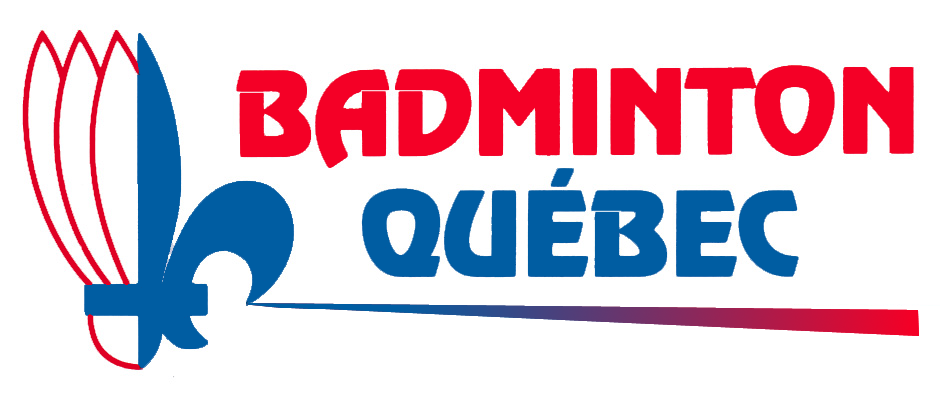 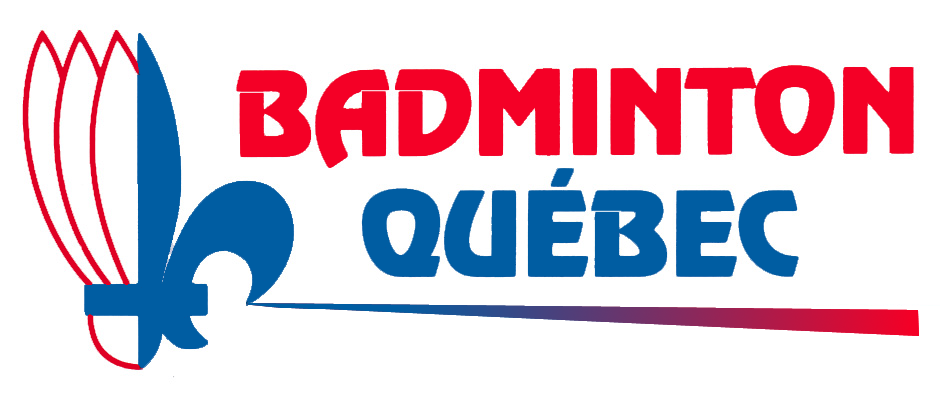 Dans l’éventualité où votre club serait retenu par le Conseil d’administration de Badminton Québec dans le cadre de l’aide financière versée pour le programme d’engagement des entraineurs, je vous invite à confirmer l’éligibilité de votre club. Pour ce faire vous devez : compléter et signer la présente entente qui atteste que votre club et l’entraîneur bénéficiaire de ce programme rencontrent les critères d’éligibilité décrits à la page 1 du présent document;joindre à votre demande les pièces requises, soit :résolution du Conseil d’administration du club confirmant le salaire annuel de l’entraîneur;description du volume d’heures effectuées sur une base annuelle par l’entraîneur;copie du diplôme attestant la formation académique de l’entraineur (référence au critère 1.1).Planification annuelletransmettre les documents requis à Badminton Québec d’ici au 15 septembre 2020.En foi de quoi notre club s’engage à respecter les exigences du Programme de soutien financier à l’engagement des entraineurs.Nom du club  Nom du présidentSignature  Date Après signature, veuillez numériser cette page afin de la transmettre à :chantal.brouillard@badmintonquebec.com 	Vous pouvez également la transmettre par télécopieur au (514) 252-3175.#ActivitéDateVillePersonne-ressource12345678AnnéesClubNiveauEx : de 2010 à 2015     Club les Maringoins     provincialNom entraîneurNiveau de certificationBarème des points pour chaque division de l’Équipe du Québec badmintonBarème des points pour chaque division de l’Équipe du Québec badmintonBarème des points pour chaque division de l’Équipe du Québec badmintonBarème des points pour chaque division de l’Équipe du Québec badmintonEspoirRelèveÉliteExcellence5101520Barème des points pour chaque division de l’Équipe du Québec para badmintonBarème des points pour chaque division de l’Équipe du Québec para badmintonBarème des points pour chaque division de l’Équipe du Québec para badmintonBarème des points pour chaque division de l’Équipe du Québec para badmintonEspoirRelèveÉliteExcellence2357U13U15U17 – U19 – U23Champion = 5 pointsChampion = 10 pointsChampion = 15 pointsFinaliste = 4 pointsFinaliste = 8 pointsFinaliste = 13 points½ finale = 2 points½ finale = 6 points½ finale = 10 points¼ finale = 2 points¼ finale = 4 pointsU13U15U17 – U19 – U231e = 5 points1e = 10 points1e = 15 points2e et 3e = 4 points2e et 3e = 9 points2e et 3e = 14 points4e à 6e = 3 points4e et 5e = 8 points4e et 5e = 13 points7e à 10e = 1 point6e et 7e = 7 points6e et 7e = 12 points8e à 10e = 6 points8e à 10e = 11 points11e à 14e = 4 points11e à 14e = 9 points15e à 18e = 2 points15e à 18e = 7 points19e et 20e = 1 point19e à 22e = 5 points23e à 26e = 3 points27e à 30e = 1 pointA ÉliteBChampion = 20 pointsChampion = 10 pointsFinaliste = 18 pointsFinaliste = 8 points½ finale = 16 points½ finale = 6 points¼ finale = 12 points¼ finale = 4 pointsA ÉliteB1e = 20 points1e = 10 points2e et 3e = 19 points2e et 3e = 9 points4e et 5e = 18 points4e et 5e = 8 points6e et 7e = 17 points6e et 7e = 7 points8e à 10e = 16 points8e à 10e = 6 points11e à 14e = 13 points11e à 14e = 4 points15e à 18e = 10 points15e à 18e = 2 points19e à 22e = 7 points19e et 20e = 1 point23e à 26e = 4 points27e à 30e = 1 pointU15U17U19U23Champion = 20 pointsChampion = 30 pointsChampion = 30 pointsChampion = 20 pointsFinaliste = 15 pointsFinaliste = 25 pointsFinaliste = 25 pointsFinaliste = 15 points½ finale = 10 points½ finale = 15 points½ finale = 15 points½ finale = 10 points¼ finale = 5 points¼ finale = 10 points¼ finale = 10 points¼ finale = 5 pointsU17U191e = 30 points1e = 30 points2e et 3e = 25 points2e et 3e = 25 points4e  à 6e = 20 points4e  à 6e = 20 points7e à 10e = 15 points7e à 10e = 15 points11e à 15e = 10 points11e à 15e = 10 points16e à 21e = 5 points16e à 21e = 5 points22e à 25e = 3 points22e à 25e = 3 points26e à 30e = 1 points26e à 30e = 1 pointsSéniorChampion = 30 pointsFinaliste = 25 points½ finale = 20 points¼ finale = 15 pointsSénior1e = 30 points2e et 3e = 25 points4e  à 6e = 20 points7e à 10e = 15 points11e à 15e = 10 points16e à 21e = 5 points22e à 25e = 3 points26e à 30e = 1 pointsBarème des points Barème des points 3 pointsPar athlète ayant participé à au moins 2 compétitions internationales.2 pointsPour chaque compétition hors Amérique auquel l’athlète a participé.1 pointPour chaque compétition en Amérique auquel l’athlète a participé.AthlèteCompétitionDateChampion = 10 pointsFinaliste = 8 points½ finale = 6 points¼ finale = 4 pointsChampion = 10 pointsFinaliste = 8 points½ finale = 6 points¼ finale = 4 pointsSaisonNom de l’athlèteDivisionClubBarème des points pour chaque division de l’Équipe du Québec badmintonBarème des points pour chaque division de l’Équipe du Québec badmintonBarème des points pour chaque division de l’Équipe du Québec badmintonBarème des points pour chaque division de l’Équipe du Québec badmintonEspoirRelèveÉliteExcellence5101520Barème des points pour chaque division de l’Équipe du Québec para badmintonBarème des points pour chaque division de l’Équipe du Québec para badmintonBarème des points pour chaque division de l’Équipe du Québec para badmintonBarème des points pour chaque division de l’Équipe du Québec para badmintonEspoirRelèveÉliteExcellence2357PondérationPondérationPondérationPondérationPondérationPondérationPondérationPondérationU13U15U17U19U23A ÉliteBChampion5101515152010Finaliste48121212168U15U17U19U23SéniorChampion1520253035Finaliste1216202428Champion10Finaliste8Champion10Finaliste8